                           LJETO U KNJIŽNICI 2017.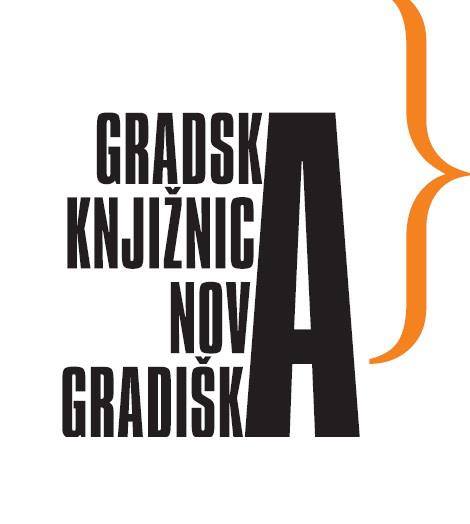 Stručni tim Gradske knjižnice Nova Gradiška i ovoga je ljeta (srpanj/kolovoz) pod pokroviteljstvom Grada Nova Gradiška, sa suorganizatorima i suradnicima pripremio brojne kreativne sadržaje već tradicionalne i nagrađivane manifestacije „LJETA U KNJIŽNICI“ koje ove godine slavi svoj 16. rođendan!Vesela i ljetna kreativna druženja bit će organizirana za sadašnje i buduće članove Knjižnice, djevojčice i dječaka od predškolskoga do kraja osnovnoškolskoga uzrasta (a i za sve zainteresirane kreativce, roditelje, djedove, bake…) iz Nove Gradiške i okolnih općina, kao i za djecu koja će svoje ljetne praznike provesti u Novoj Gradiški.S veseljem Vas očekujemo i molimo da se na radionice, zbog ograničenog broja sudionika, prijavite što prije na Odjel za djecu GKNG (prizemlje zgrade Doma kulture NG,  Relkovićeva 4,  sjeverni ulaz) ili na Odjelu za odrasle (1. kat, južni ulaz), svakog radnog dana od ponedjeljka do četvrtka  od 8,00 - 14,00 sati.Za sudjelovanje svoje djece na radionicama i njihovo fotografiranje u svrhu informativne promidžbe ove  već  tradicionalne manifestacije, roditelji ili skrbnici trebaju dati svoju pismenu suglasnost (obrasci dostupni u GKNG ) bez koje djeca neće moći sudjelovati u programima.* Sudjelovanje djece i mladih zainteresiranih za radionice je, kao i do sada, besplatno, ali prednost upisa u radionice imat će članovi knjižnice. Naravno, bit će mjesta i za ostale, posebice za goste iz ostalih gradova naše domovine te Europe i svijeta  koji ljetuju kod svoje rodbine i prijatelja u našem gradu.Telefoni za prijavu: 035/330-041 ; 330-042 E-mail: gradska.knjiznica.ng@sb.t-com.hr  Facebook (inboks): Gradska knjižnica NG Osobno: Odjel za djecu GKNG PROGRAM „LJETA U KNJIŽNICI“ (srpanj/kolovoz 2017.)Pokrovitelj 16.-og „LJETA U KNJIŽNICI“: Grad Nova GradiškaSupokrovitelji: Turistička zajednica Grada Nova Gradiška, Informacijski centar Europe Direct Nova GradiškaMedijski pokrovitelji:  novagradiska.hr, novagra.hr, novogradiscani.com, ngbuntovnici.com, cajtung.com, radiong.hr, radioprkos.hr, slavonski.hr,  Radio „Bljesak“, Radio NG, Radio PRKOS, Unitas Web radio, slavonski.hr, CAJTUNG-nezavisni novogradiški list, „Posavska Hrvatska“…05. srpnja (srijeda ) od 9,00 sati:SVEČANO OTVORENJE 16.-og „LJETA U KNJIŽNICI˝ uz radionicu Informacijskoga centra  Europe Directa Nova Gradiška: „LJETNO PUTOVANJE KROZ EU“Ispred Grada NG, pokrovitelja manifestacije: gradonačelnik Vinko Grgić, dipl.ing.arh.zamjenik gradonačelnika za društvene djelatnosti, g. Borislav Vidošićzamjenica gradonačelnika za gospodarstvo Ivana Trupina, mag.oec.	voditeljica Odsjeka za društvene djelatnosti  Mihaela  Đeraj, spec. admin.publ. Gradska knjižnica Nova Gradiška:ravnateljica Biljana Dakić, prof. i dipl. knjižn.Turistička zajednica Grada Nova Gradiška: Dinka Matijević, direktorica TZGNG, dipl. oec.EDIC  NG:  Sandra Petrović, stručni suradnik za EU projekte, mag. oec.	 Mirta Anjoš, stručni suradnik za EU projekte, mag. oec.POU M.A. Relković :  ravnateljica Danijela Juranović, prof.Zaposlenici GKNG: Mirjana Pranjić, Branko Kolić, Renata Matijašević, Anka Višić, Biljana DakićMjesto održavanja: Odjel za djecu GKNG06. srpnja (četvrtak ) od 9,00 sati:„KUĆA KRALJA PAUKOVA“ :  kreativna radionicaVoditelji: Elvira SLIŠURIĆ, književnica i radijska voditeljica  Branko KOLIĆ, prof. i viši knjižničar (GKNG)  Tanja SLIŠURIĆ, suradnicaMjesto održavanja: Odjel za djecu GKNG07.  srpnja (petak) od 9,00 sati:„NAJLJEPŠI OSMIJEH“ : edukativno-kreativna radionicaVoditeljice:  Ana SUBIĆ, dr.med.dent.        Renata MATIJAŠEVIĆ (GKNG)Mjesto održavanja: Odjel za djecu GKNG12. srpnja (srijeda) od 9,00 sati: „LJETNI KUTAK ZA LUTAK“ : kreativno-lutkarska radionicaVoditeljice:  Jelena KOVRE, mag. edukac.likovne kulture i slikarica                      Anka VIŠIĆ (GKNG)Mjesto održavanja: Odjel za djecu GKNG17. kolovoza (četvrtak) od 9,00 sati„PLETENJE  PRSTIMA“  :  kreativno-edukativna radionica 
                                          (za učenike osn.škole od 8 god. nadalje)Voditeljice: Đurđa TRUPINIĆ, učiteljica OŠ „Mato Lovrak“ NG i članica Udruge ECKO NG       Mirjana PRANJIĆ, knjižničarka (GKNG)******( u kolovozu će se održati još tri radionice o čemu ćemo vas još izvijestiti)Radujemo se novom „LJETU U KNJIŽNICI“ i s  veseljem Vas pozivamo nakreativne radionice i susrete!